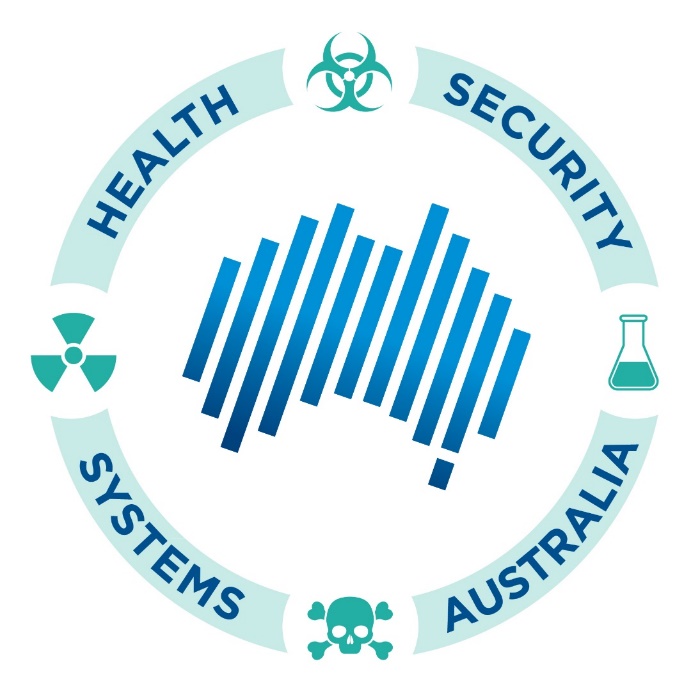 &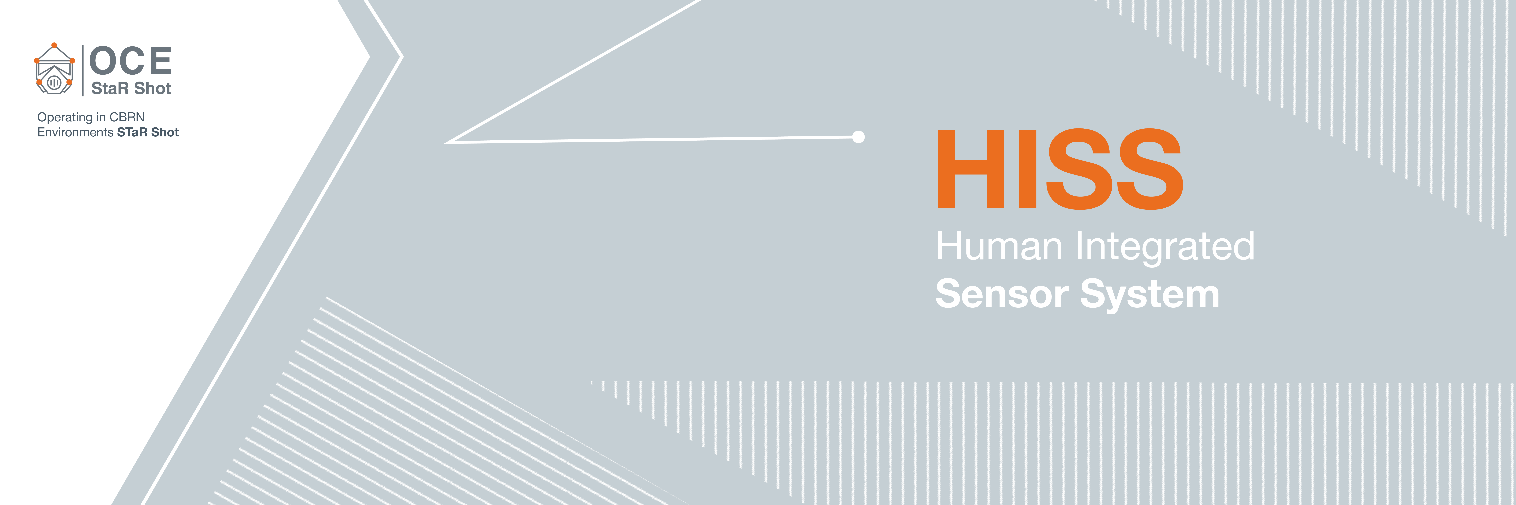 Request for Proposal Response Request for Proposal (RFP) title:	Human Integrated Sensor System (HISS) ChallengeRFP Theme:			[Insert Here]RFP Lead Organisation:		[Insert Here]RFP Partner Organisations:		[Insert Here]Submission Date:			[Insert Here]Technical SummaryProject Title:Project Principal Investigator:Name:			[Insert Here]Organisation:		[Insert Here]Address:			[Insert Here]Email:			[Insert Here]Telephone:			[Insert Here]Key PersonnelName:			[Insert Here]Organisation:		[Insert Here]Address:			[Insert Here]Email:			[Insert Here]Telephone:			[Insert Here]Name:			[Insert Here]Organisation:		[Insert Here]Address:			[Insert Here]Email:			[Insert Here]Telephone:			[Insert Here]Name:			[Insert Here]Organisation:		[Insert Here]Address:			[Insert Here]Email:			[Insert Here]Telephone:			[Insert Here]Name:			[Insert Here]Organisation:		[Insert Here]Address:			[Insert Here]Email:			[Insert Here]Telephone:			[Insert Here]Project Abstract (less than 250 words)A brief description of the proposed project. Should be written in clear, concise, layman/newspaper style statements.Project Description (less than 3000 words)Describe the proposed project in a coherent, fluid and understandable writing style. Tables, images and graphs are allowed, but be careful that they add clarity to the description. Some questions to address in addition to the project description are: Objective & Payoff: What is the objective of this project? What is the payoff? What current problem does this project address (Research Problem)? How will this project solve the above problem? What are the Technical approaches?Contribution to Military/Civilian Human Integrated Sensing System (HISS) Product Development: What is the capability, result, and difference offered by this technology? What is “special” or a “leap ahead” about your approach? Metrics/Measures of Success: Discuss what measurement criteria will be established to measure progress against stated goals (e.g., interoperability against an industry standard, opportunity for new HISS product, HISS system, or HISS development savings). What is the anticipated outcome?Risk: Anticipated risks and brief risk handling plan. Potential Transition Plans to Acquisition: What would be the next step in your development pathway after this RFP? Funding CostsWhat is the total cost of the proposed program? If the proposed work can be divided into discrete phases, then the cost of each phase and its measurable deliverable should also be noted. As a subset of overall funding, indicate amounts leveraged from other programs/projects or Service/Agency investments (if applicable) Include descriptions of any sub-allocation of funds (e.g., a portion of provided funding sub-allocated to a lab or industry, if applicable). Include any in-kind contributions and any additional funding already sources from other contributors/partners. Please include an Excel spread sheet with all costs.Program PlanPeriod of Performance: (specific dates) {Beginning from 1 March 2022}Schedule: Show major activities/efforts planned for the technology/product development with milestones (ie Statement of Work). Who will be conducting the work? Include both S&T and acquisition tasks/elements. Include start Technology Readiness Level (TRL) and anticipated TRL when project is complete. When can the first items be delivered and what is the schedule for total delivery? Include a brief “spend plan” broadly defining the anticipated timeline for major project expenditures. Deliverables: What will be delivered over the life of this project? Including but not limited to product, hardware and software prototypes for field use or candidates for regulatory consideration. Milestone, quarterly & annual reports as well as a final report are required – please include these required deliverables in your program plan. Please include an Excel spread sheet with the program plan.Partners & StakeholdersInclude name, email, phone number, and complete address of key stakeholders/focal points, including: Primary and Alternate POC for reportingName:			[Insert Here]Organisation:		[Insert Here]Address:			[Insert Here]Email:			[Insert Here]Telephone:		[Insert Here]Technical representative who will manage this effort. Name:			[Insert Here]Organisation:		[Insert Here]Address:			[Insert Here]Email:			[Insert Here]Telephone:		[Insert Here]Financial representative that will receive the funds and/or provide follow-on status of obligations/expenditures. Name:			[Insert Here]Organisation:		[Insert Here]Address:			[Insert Here]Email:			[Insert Here]Telephone:		[Insert Here]Key contractors/providers of the technology or product.Name:			[Insert Here]Organisation:		[Insert Here]Address:			[Insert Here]Email:			[Insert Here]Telephone:		[Insert Here]LIMIT TOTAL INPUT – NOT MORE THAN 15 PAGES (not including spreadsheets)Lead OrganisationPartner Organisation/sProject ThemeProject Summary (no more than 500 words)What are your key objectives? Summarise your approach and proposed “endpoint outcome” using no jargonWhat is unique about your approach and why do you think it will be successful?MilestonesetcWhat are the mid-point and final check of success?Risks (top 5)Funding Requested from DMTC:Total Project Cost Total:Materials:Personnel:Travel: Schedule